Lady Diana Kemp-Welch Award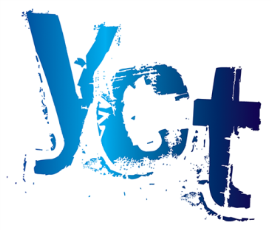 Nomination Form 2020 - 2021Nominee:I wish to nominate ……………………………………………………………………….…………………Address …………………………………………………………….........................................................……………………………………………………………………………………………….…………………Telephone number and email (if known) ………………………………………….…………………...………………………………………………………………………………………………….………………Did they access (please circle as appropriate)1:1 counselling         Play therapy                Group work                 MentoringNominator:Name …………………………………………………………………….……………………………………Address ………………………………………………………………………….…………………………..………………………………………………………………………………….………………………………Telephone No ……………………………..…….   Email …………………….………………….………My relationship to the nominee……………………………………………………..……………………(nominating self, family member, friend, professional role….)Does the child/young person or family member if they are under 13 years old know about the nomination?  Yes          No Reference:If you are nominating yourself, a friend or a family member, please provide the details of someone we can contact as a reference (eg an employer, teacher, key worker or similar) Name …………………………………………………………………….……………………………………Address ………………………………………………………………………….…………………………..………………………………………………………………………………….………………………………Telephone No ……………………………..…….   Email …………………….………………….………Relationship to the nominee……………………………………………………..……………………Deadline: Friday 22nd January 2021Completed forms can be returned as follows:Email:  admin@yctsupport.com Post to:  Janice Wilson, YCT House, Maddox Road, Harlow , Essex. CM20 3GA.Thank you for your support.